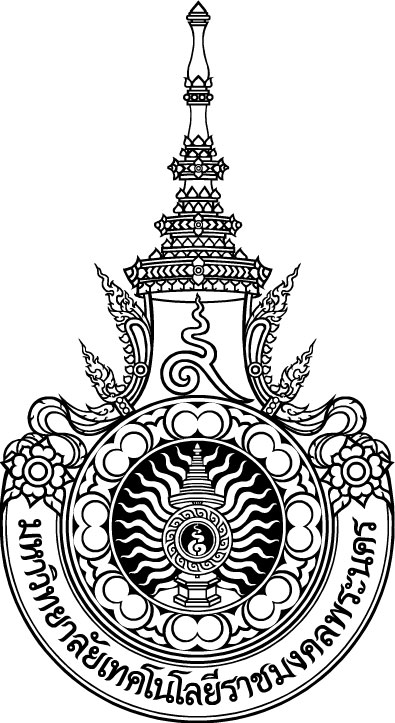 มหาวิทยาลัยเทคโนโลยีราชมงคลพระนครแบบขอสอบความก้าวหน้าวิทยานิพนธ์ชื่อนักศึกษา (นาย,นาง,นางสาว) ........................................................................................................................รหัสประจำตัวนักศึกษา   ............................................................................	 ปกติ		 สมทบ  ระดับปริญญาเอก  สาขาวิชา .............................................................................................................................โทรศัพท์บ้าน/ที่ทำงาน  ......................................................  โทรศัพท์มือถือ ....................................................เรียน  คณบดีคณะวิศวกรรมศาสตร์       ข้าพเจ้าสอบผ่านเค้าโครงวิทยานิพนธ์  เมื่อวันที่ ...........   เดือน................. พ.ศ. ..............       ชื่อเรื่องภาษาไทย.......................................................................................................................................................................................................................................................................................................................      ชื่อเรื่องภาษาอังกฤษ...................................................................................................................................................................................................................................................................................................................	ความเห็นคณะกรรมการบริหารหลักสูตร                           เห็นควรอนุมัติแต่งตั้งคณะกรรมการสอบวิทยานิพนธ์ ดังต่อไปนี้ประธานกรรมการ   ..................................................................................กรรมการ...................................................................................................กรรมการ...................................................................................................กรรมการ...................................................................................................กรรมการและเลขานุการ........................................................................... (อาจารย์ที่ปรึกษาหลัก)กำหนดสอบวันที่.........เดือน .................พ.ศ..........เวลา.............น. ณ ห้อง............อาคาร....................................แบบรายงานผลการสอบความก้าวหน้าวิทยานิพนธ์ชื่อเรื่อง			...............................................................................................................................			...............................................................................................................................ชื่อ  นามสกุล		.........................................................................................สาขาวิชา		.........................................................................................คณะ			.........................................................................................อาจารย์ที่ปรึกษา		................................................................................................................................................................................................................................................................................................ผลการพิจารณาของคณะกรรมการสอบความก้าวหน้าวิทยานิพนธ์ (  )   สอบผ่าน ให้ดำเนินการตามวิทยานิพนธ์ที่เสนอ(  )   สอบผ่าน แต่ให้แก้ไขตามข้อเสนอแนะ และดำเนินการต่อไปได้(  )   สอบไม่ผ่านผลการสอบ 	(  )   P		(  )   F ข้อเสนอแนะ   ..........................................................................................................................................................................................................................................................................................................................................................................................................................................................................................................................................			.......................................................................   ประธานกรรมการ                          	   (...............................................................)			.......................................................................   กรรมการ                          	   (...............................................................)			.......................................................................   กรรมการ                          	   (...............................................................)			.......................................................................   กรรมการ                          	   (...............................................................)			.......................................................................   กรรมการและเลขานุการ                          	   (...............................................................)		          วันที่  ......  เดือน.......................... พ.ศ. .............                      อนุมัติผลการสอบดังเสนอ				.........................................................  คณบดี                          		 (......................................................)		               วันที่  ......  เดือน.......................... พ.ศ. .............การกำหนดคณะกรรมการสอบให้ใช้คณะกรรมการชุดเดียวกันกับคณะกรรมการสอบเค้าโครงวิทยานิพนธ์ลงชื่อ...............................................................  นักศึกษา       (............................................................)วันที่....... เดือน....................... พ.ศ...........ลงชื่อ..............................................................อาจารย์ที่ปรึกษา      (..............................................................)วันที่....... เดือน....................... พ.ศ...........ลงชื่อ..................................................... ประธานหลักสูตร       (...................................................)วันที่....... เดือน....................... พ.ศ...........ลงชื่อ..................................................... หัวหน้าสาขาวิชา      (.....................................................)วันที่....... เดือน....................... พ.ศ...........ฝ่ายวิชาการและวิจัย(   )   เห็นชอบ(   )   อื่น ๆ .............................................................................................................................(..........................................................)รองคณบดีฝ่ายวิชาการและวิจัยวันที่....... เดือน....................... พ.ศ...........การอนุมัติ (   )   เห็นชอบ (   )   อื่น ๆ .........................................................................................................(............................................................)คณบดีคณะวิศวกรรมศาสตร์                   วันที่....... เดือน....................... พ.ศ...........